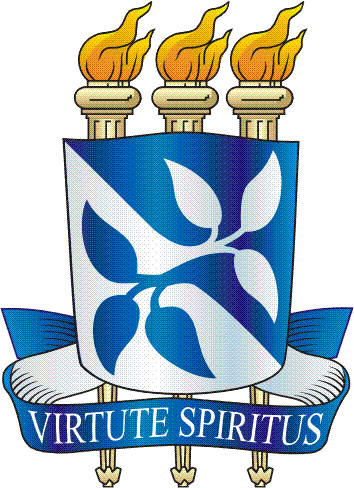 UNIVERSIDADE FEDERAL DA BAHIAPRÓ-REITORIA DE EXTENSÃO UNIVERSITÁRIABENEFICIADO COM APOIO FINANCEIRO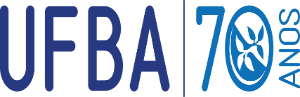 PROGRAMA DE APOIO PROGRAMA DE APOIO PROGRAMA DE APOIO PROGRAMA DE APOIO PROGRAMA DE APOIO (  ) EDITAL(  ) EDITAL(  ) DEMANDA ESPONTÂNEA (  ) DEMANDA ESPONTÂNEA ESTUDANTE BENEFICIÁRIOESTUDANTE BENEFICIÁRIOESTUDANTE BENEFICIÁRIOESTUDANTE BENEFICIÁRIOESTUDANTE BENEFICIÁRIONOME:  NOME:  NOME:  NOME:  NOME:    N° DE MATRÍCULA:    N° DE MATRÍCULA:    N° DE MATRÍCULA:    N° DE MATRÍCULA:  ENDEREÇO:   ENDEREÇO:   ENDEREÇO:   ENDEREÇO:   ENDEREÇO:     CPF:    CPF:  BANCO:   BANCO:     AGÊNCIA (com dígito verificador):  AGÊNCIA (com dígito verificador):CONTA-CORRENTE (com dígito verificador):CONTA-CORRENTE (com dígito verificador):  E-MAIL:     E-MAIL:   TELEFONE:   TELEFONE:   DADOS DO PROJETODADOS DO PROJETODADOS DO PROJETODADOS DO PROJETODADOS DO PROJETOPROJETO DE VINCULAÇÃO DA BOLSA/AUXÍLIO:  PROJETO DE VINCULAÇÃO DA BOLSA/AUXÍLIO:  PROJETO DE VINCULAÇÃO DA BOLSA/AUXÍLIO:  PROJETO DE VINCULAÇÃO DA BOLSA/AUXÍLIO:  PROJETO DE VINCULAÇÃO DA BOLSA/AUXÍLIO:  COORDENADOR RESPONSÁVEL:   COORDENADOR RESPONSÁVEL:   COORDENADOR RESPONSÁVEL:   COORDENADOR RESPONSÁVEL:   COORDENADOR RESPONSÁVEL:     UNIDADE DE ORIGEM DO PROJETO/AUXÍLIO:    UNIDADE DE ORIGEM DO PROJETO/AUXÍLIO:  APOIO SOLICITADOAPOIO SOLICITADOAPOIO SOLICITADOAPOIO SOLICITADOAPOIO SOLICITADO(  ) BOLSA (3 ou mais meses):(  ) BOLSA (3 ou mais meses):(  ) AUXÍLIO FINANCEIRO (até 2 meses):(  ) AUXÍLIO FINANCEIRO (até 2 meses):VIGÊNCIA:Primeiro mês de trabalho: Mês    / Ano    Último mês de trabalho:    Mês    / Ano    VIGÊNCIA:Primeiro mês de trabalho: Mês    / Ano    Último mês de trabalho:    Mês    / Ano    VIGÊNCIA:Primeiro mês de trabalho:  Mês    / Ano    Segundo mês de trabalho: Mês    / Ano    VIGÊNCIA:Primeiro mês de trabalho:  Mês    / Ano    Segundo mês de trabalho: Mês    / Ano    O(A) estudante abaixo assinado(a) vem por meio deste documento declarar que, durante o período de vigência da bolsa de Iniciação à Extensão, não acumulará bolsas de outros programas de iniciação à pesquisa e extensão. O(A) estudante abaixo assinado(a) vem por meio deste documento declarar que, durante o período de vigência da bolsa de Iniciação à Extensão, não acumulará bolsas de outros programas de iniciação à pesquisa e extensão. O(A) estudante abaixo assinado(a) vem por meio deste documento declarar que não receberá, no presente ano, auxílio financeiro a estudante em mais de dois meses, e que o valor recebido no presente pedido, somado com o recebimento de outros auxílios da UFBA e bolsas de agências oficiais, não ultrapassará o valor de R$ 1,5 salário mínimo por mês.O(A) estudante abaixo assinado(a) vem por meio deste documento declarar que não receberá, no presente ano, auxílio financeiro a estudante em mais de dois meses, e que o valor recebido no presente pedido, somado com o recebimento de outros auxílios da UFBA e bolsas de agências oficiais, não ultrapassará o valor de R$ 1,5 salário mínimo por mês.Salvador,     de                de 20   .Salvador,     de                de 20   .________________________Assinatura do Estudante/Beneficiário__________________________Assinatura do Coordenador__________________________Assinatura do Coordenador__________________________________Assinatura da Pró-Reitora de Extensão Universitária__________________________________Assinatura da Pró-Reitora de Extensão Universitária__________________________________Assinatura da Pró-Reitora de Extensão Universitária__________________________________Assinatura da Pró-Reitora de Extensão Universitária__________________________________Assinatura da Pró-Reitora de Extensão Universitária